Eléments de réponse du sujet Robot UBBO MakerCritères chiffrés à respecter pour le déplacement:Vitesse de déplacement: 2 km·h-1 ± 0,3 km·h-1pente maxi : 10 %DR1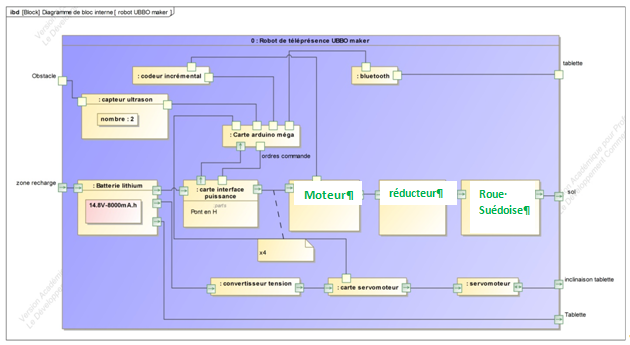 Phase 1: MTRUVa== = 1,375 m·s-2DR1: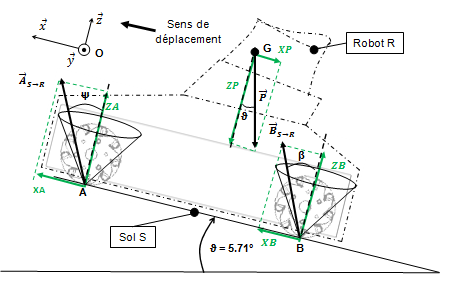 MTRUV donc l'expression du TRD est :   = TRD- équation vectorielle:  = Mr·/ :             (équation 1)                    (équation 2)tan β= tan (11,3°)= 0,2  = tan ψ= tan (20°)= 0,364 = À partir de l'équation 3:      on déduit:ZB =  = = 87.94 Ndonc = 0,2· 87,94= 17,58 N		(valeur 1)on mets la valeur 1 dans l'équation 1:d'ou XA =  - XB= - 17,58 + 12·9,81·sin(5,71) + 12·1,375donc   = 10.63 NOn a 2 moteurs (au niveau du point B) considérés symétriques par rapport au plan (), donc action tangentielle  maximale à transmettre pour un moteur Action tangentielle Xmax= = 8,79 NV= rayon·ωr donc ωr == 11 rd·s-1 . On en déduit Nr= 105 tr·min-1Cr= F·R= 8,9·0,05 = 0,44 N·mLe motoréducteur choisi par l'entreprise a un couple de 0,49 N·m et tourne à 120 tr·min-1. On peut conclure qu'il convient car Cr calculé:0,44< 0,49 N·m  et Nr calculé:105<120 tr·min-1 Rq: beaucoup d'hypothèses donc valeurs trouvées sous estimées pour le couple et surestimé pour la fréquence de rotation.Vitesse roue 3 ≈ 0,39 m·s-1Vitesse roue 4 ≈ 0,402 m·s-1les roues 3 et 4 ont des vitesses différentes  en raison des perturbations liées aux frottements visqueux différents sur chaque roue. La trajectoire du robot va donc être perturbée et le robot va donc se décaler de la ligne droite souhaitée.De plus, le critère de vitesse est non respecté par rapport à l'exigence souhaitée (0,55 m·s-1±0,083).Solution d'amélioration: ajouter une mesure de la vitesse et mettre en place une régulation en vitesse.D'après la figure 15:vitesse roue 3 ≈ vitesse roue 4 ≈ 0,47 m·s-1exigence attendue: V= 0,55 ± 0,083 m·s-1 (d'après figure 4)Ecart = donc 14,5 %La régulation au travers du correcteur proportionnel permet:de réduire voire de faire tendre vers 0  l'écart entre les roues arrière du robotde diminuer l'écart statique en régime permanent par rapport à l'exigence attendue donc ici de respecter celle-ci même alors que pour la chaîne directe (Q1.7) l'exigence n'était pas respectée.de réduire le temps pour atteindre le régime permanent (temps de réponse réduit ou rapidité du système augmenté).Le robot respecte l'exigence BP1 (vitesse: 2 km·h-1 = 0,55 m·s-1 et pente 10 %) pour le cas préconisé par les exigences (pente 10 % et vitesse 0,55 m·s-1). En effet, le motoréducteur choisi par l'entreprise dispose d'un couple suffisant (Cr calculé:0,44 < 0,49 N·m) et d'une fréquence de rotation appropriée (Nr calculé:105 < 120 tr·min-1).La contrainte BC1 est également respectée pour le déplacement longitudinal grâce à la régulation par l'intermédiaire d'un correcteur proportionnel qui permet aussi de réduire l'écart et le temps pour atteindre le régime permanent. I absorbé sur plat de 0 à 20 s: Iplat= 0,16*2= 0,32AI absorbé sur pente de 20 à 40 s: Ipente=0,33·2= 0,66 AComot-arrière =U*I*T=((0,32+0,66)/2)·14.8·40/3600=0,49·14,8·40/3600=0,0806 W·h pour 2 minCo4mot = Comot-avant +Comot-arrière= 0,065 + 0,0806 = 0,1456 W·hBatterie lithium, tension 14,8 V, capacité 8000 mA·hEnergie bat : Ebatt =14,8·8=118 W·hAutonomie 118/18   = 6,56 h Portée maxi Bluetooth 40 m, besoin de 1,2 m maxiChoix Bluetooth : car faible consommation et permet ici de contribuer au respect de l'exigence d'autonomie (5h) du cahier des charges. 180/212= 0,0439 degrés   0,14 sec / 60 degrés donc (0,14/60)·15=0,035 s Précision largement suffisante à notre échelle   Rapidité : très rapide voir trop rapide . Il faudrait ralentir la vitesse de déplacement afin de s'approcher de l'exigence de temps maxi pour 180° (8 s).DR4Question 1.1À l'aide du diagramme des exigences figure 4, relever les critères chiffrés de déplacement à respecter pour la circulation dans un établissement scolaire.Question 1.2À l'aide des figures 5 et 6, compléter sur le document réponse DR1, le diagramme de bloc interne avec le nom des composants (repérés avec un point d’interrogation) qui contribue au déplacement du robot.Voir DR1À l'aide des figures 5 et 6, compléter sur le document réponse DR1, le diagramme de bloc interne avec le nom des composants (repérés avec un point d’interrogation) qui contribue au déplacement du robot.Question 1.3À partir de la figure 8, indiquer la nature du mouvement pour la phase 1. Déterminer l'accélération aG du robot lors de cette phase de démarrage.À partir de la figure 8, indiquer la nature du mouvement pour la phase 1. Déterminer l'accélération aG du robot lors de cette phase de démarrage.Question 1.4Lors de la phase d'accélération, tracer sur le document DR1 les projections des actions mécaniques  dans le plan () (exemple pour  elles seront notées  pour la composante sur  , pour celle sur ). Retrouver en détaillant votre démarche, les relations ci-dessous par application du théorème de la résultante dynamique.  (Équation 1) (Équation 2)Voir DR1Lors de la phase d'accélération, tracer sur le document DR1 les projections des actions mécaniques  dans le plan () (exemple pour  elles seront notées  pour la composante sur  , pour celle sur ). Retrouver en détaillant votre démarche, les relations ci-dessous par application du théorème de la résultante dynamique.  (Équation 1) (Équation 2)Question 1.5Déterminer les relations liant  et l'angle ψ ainsi que  et l'angle β. À partir des équations 1,2 et 3 et des relations précédemment trouvées, déterminer pour le cas limite quelle est l’action tangentielle  ou  la plus importante.Déterminer les relations liant  et l'angle ψ ainsi que  et l'angle β. À partir des équations 1,2 et 3 et des relations précédemment trouvées, déterminer pour le cas limite quelle est l’action tangentielle  ou  la plus importante.Question 1.6Déterminer la fréquence de rotation ωr en rd·s-1 puis en tr·min-1 ainsi que le couple Cr en N·m en sortie du motoréducteur. Conclure sur le choix du moteur fait par l'entreprise (voir figure 11).Déterminer la fréquence de rotation ωr en rd·s-1 puis en tr·min-1 ainsi que le couple Cr en N·m en sortie du motoréducteur. Conclure sur le choix du moteur fait par l'entreprise (voir figure 11).Question 1.7À l'aide de la simulation figure 13, déduire les conséquences des perturbations sur la vitesse des roues et la trajectoire de déplacement du robot. Proposer une solution qui permettrait de remédier à ce problème.À l'aide de la simulation figure 13, déduire les conséquences des perturbations sur la vitesse des roues et la trajectoire de déplacement du robot. Proposer une solution qui permettrait de remédier à ce problème.Question 1.8À partir de la simulation figure 15, déterminer les écarts pour les vitesses des roues 3 et 4 entre le modèle simulé et l'exigence attendue. Expliquer l'intérêt d'avoir utiliser une régulation avec correcteur proportionnel.À partir de la simulation figure 15, déterminer les écarts pour les vitesses des roues 3 et 4 entre le modèle simulé et l'exigence attendue. Expliquer l'intérêt d'avoir utiliser une régulation avec correcteur proportionnel.Question 1.9En justifiant votre réponse, conclure sur la capacité de déplacement du robot pour BP1 et BC1 (uniquement pour le déplacement longitudinal) de la figure 4.En justifiant votre réponse, conclure sur la capacité de déplacement du robot pour BP1 et BC1 (uniquement pour le déplacement longitudinal) de la figure 4.Question 1.10Déterminer la consommation en énergie des deux moteurs de l'essieu arrière (M3 et M4) Comot-arrière en W·h pour un fonctionnement test à partir de la simulation figure 17 puis déterminer la consommation en énergie des 4 moteurs Co4mot pour une période de 2 min correspondant au fonctionnement test figure 17.Remarque : ne pas tenir compte de la pointe de courant au démarrage du moteur ni à t = 40 s et assimiler le tracé à des segments de droite.Question 1.11Déterminer la consommation des accessoires Coacc (tablette, carte microprogrammée et capteurs) pour une durée de 2 min en W·h. En déduire la consommation énergétique totale (moteurs + accessoires) dans le cas d’un fonctionnement test ramené à 1 h.Déterminer la consommation des accessoires Coacc (tablette, carte microprogrammée et capteurs) pour une durée de 2 min en W·h. En déduire la consommation énergétique totale (moteurs + accessoires) dans le cas d’un fonctionnement test ramené à 1 h.I absorbée=0.9+0,012+2·0,005=0,922 A     P=14,8·0,922=13,64 WDonc Energie= 13,64·2 /60=13,64·0,0333=0,454 W·h pour 2 minEnergie pour 2 min= énergie moteurs+ énergie accessoire= Coacc= 0,1456 +0,454=   0,6 W·h pour 2 minPour 1 h énergie :      0,6·30= 18 W·hI absorbée=0.9+0,012+2·0,005=0,922 A     P=14,8·0,922=13,64 WDonc Energie= 13,64·2 /60=13,64·0,0333=0,454 W·h pour 2 minEnergie pour 2 min= énergie moteurs+ énergie accessoire= Coacc= 0,1456 +0,454=   0,6 W·h pour 2 minPour 1 h énergie :      0,6·30= 18 W·hQuestion 1.12À partir des caractéristiques de la batterie dans le diagramme de bloc interne (voir DR1), calculer l’énergie stockée Ebatt dans la batterie en W·h. puis déterminer l’autonomie du robot de téléprésence en heure.À partir des caractéristiques de la batterie dans le diagramme de bloc interne (voir DR1), calculer l’énergie stockée Ebatt dans la batterie en W·h. puis déterminer l’autonomie du robot de téléprésence en heure.Question 1.13À partir des relevés figure 18 et 19, relever les temps correspondant à Ubatmin. et à une décharge de 95 %  notés respectivement TUbatmin et T95%. Déterminer la durée pendant laquelle la batterie peut assurer le fonctionnement du robot.À partir des relevés figure 18 et 19, relever les temps correspondant à Ubatmin. et à une décharge de 95 %  notés respectivement TUbatmin et T95%. Déterminer la durée pendant laquelle la batterie peut assurer le fonctionnement du robot.Temps : TUbatmin  environ 18300 s pour Ubatmin. et 17500 s pour T95 %Autonomie : on prend le pire des cas: ici 95 % de décharge maxi: 17500·3600=4,86 h Temps : TUbatmin  environ 18300 s pour Ubatmin. et 17500 s pour T95 %Autonomie : on prend le pire des cas: ici 95 % de décharge maxi: 17500·3600=4,86 h Temps : TUbatmin  environ 18300 s pour Ubatmin. et 17500 s pour T95 %Autonomie : on prend le pire des cas: ici 95 % de décharge maxi: 17500·3600=4,86 h Question 1.15Question 1.15À partir de la présentation de l’interface Bluetooth ci-dessus; valider le choix de cette technologie au regard du critère de distance de transmission. Indiquer quel autre critère est aussi prépondérant dans le choix d’une communication Bluetooth entre la tablette et le robot a été retenu par le concepteur.À partir de la présentation de l’interface Bluetooth ci-dessus; valider le choix de cette technologie au regard du critère de distance de transmission. Indiquer quel autre critère est aussi prépondérant dans le choix d’une communication Bluetooth entre la tablette et le robot a été retenu par le concepteur.Question 1.16Déterminer l’angle de déplacement de la tablette le plus petit en degré qu’il est possible de commander, puis le temps mis par la tablette pour pivoter de 15 °, commenter cette valeur dans le contexte d’utilisation de la tablette.Question 1.17Après avoir éliminé de la trame ci-dessus les octets correspondants aux codes d’accès et à l’en tête, extraire des données le sens de déplacement. Calculer la largeur de l’impulsion : Timp à envoyer pour obtenir un positionnement de la tablette à 100 degrés.Rappel : en hexadécimal un caractère représente 4 bits, un octet tient sur deux caractères hexadécimaux.Après avoir éliminé de la trame ci-dessus les octets correspondants aux codes d’accès et à l’en tête, extraire des données le sens de déplacement. Calculer la largeur de l’impulsion : Timp à envoyer pour obtenir un positionnement de la tablette à 100 degrés.Rappel : en hexadécimal un caractère représente 4 bits, un octet tient sur deux caractères hexadécimaux.Après avoir éliminé de la trame ci-dessus les octets correspondants aux codes d’accès et à l’en tête, extraire des données le sens de déplacement. Calculer la largeur de l’impulsion : Timp à envoyer pour obtenir un positionnement de la tablette à 100 degrés.Rappel : en hexadécimal un caractère représente 4 bits, un octet tient sur deux caractères hexadécimaux.code d’accés( 9 octets) :  01251F2B3C0289EF2B; en tête (7 octets) 3D564D5656FDAB; puis les données A8 Premier octet de donnée : A80x=A8=1010 1000(2) LSB en premier donc 0001 0101 Ici le bit de poids faible : bitsens =1 donc déplacement positifCalcul largeur impulsion ( 2 ms pour 180°+0,5 ms) donc pour 100° : Timp =(2 ms/180)·100+0,5 ms=1,61 msDR2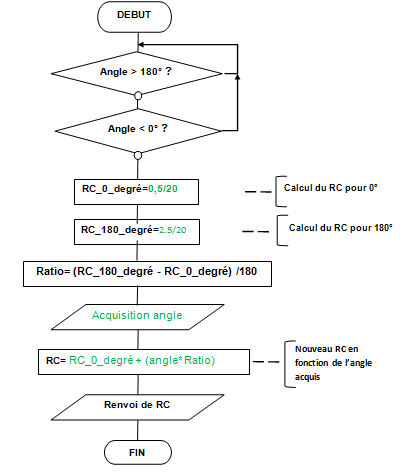 DR3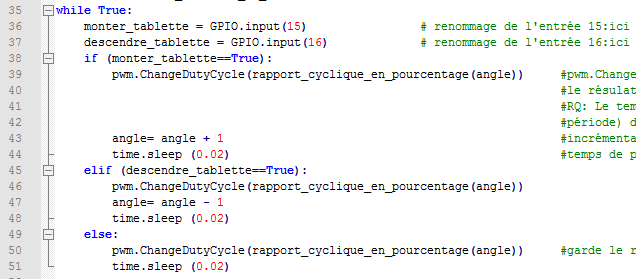 Conclusion:Le choix de la technologie Bluetooth est pertinent. En effet sa consommation est faible (c’est bien pour un système autonome) et sa portée largement suffisante. (40 m pour 1,2 m nécessaire).La tablette peut être orientée à distance suivant le choix de l’utilisateur et le temps (voir DR4: temps d'exécution: 3,6 s pour 180° et 3.6 s de pause pour 180° donc 7,2 s en tout en négligeant le temps de traitement du programme) permet de respecter les 8 s pour 180 ° (exigence BP4).code d’accés( 9 octets) :  01251F2B3C0289EF2B; en tête (7 octets) 3D564D5656FDAB; puis les données A8 Premier octet de donnée : A80x=A8=1010 1000(2) LSB en premier donc 0001 0101 Ici le bit de poids faible : bitsens =1 donc déplacement positifCalcul largeur impulsion ( 2 ms pour 180°+0,5 ms) donc pour 100° : Timp =(2 ms/180)·100+0,5 ms=1,61 msDR2DR3Conclusion:Le choix de la technologie Bluetooth est pertinent. En effet sa consommation est faible (c’est bien pour un système autonome) et sa portée largement suffisante. (40 m pour 1,2 m nécessaire).La tablette peut être orientée à distance suivant le choix de l’utilisateur et le temps (voir DR4: temps d'exécution: 3,6 s pour 180° et 3.6 s de pause pour 180° donc 7,2 s en tout en négligeant le temps de traitement du programme) permet de respecter les 8 s pour 180 ° (exigence BP4).code d’accés( 9 octets) :  01251F2B3C0289EF2B; en tête (7 octets) 3D564D5656FDAB; puis les données A8 Premier octet de donnée : A80x=A8=1010 1000(2) LSB en premier donc 0001 0101 Ici le bit de poids faible : bitsens =1 donc déplacement positifCalcul largeur impulsion ( 2 ms pour 180°+0,5 ms) donc pour 100° : Timp =(2 ms/180)·100+0,5 ms=1,61 msDR2DR3Conclusion:Le choix de la technologie Bluetooth est pertinent. En effet sa consommation est faible (c’est bien pour un système autonome) et sa portée largement suffisante. (40 m pour 1,2 m nécessaire).La tablette peut être orientée à distance suivant le choix de l’utilisateur et le temps (voir DR4: temps d'exécution: 3,6 s pour 180° et 3.6 s de pause pour 180° donc 7,2 s en tout en négligeant le temps de traitement du programme) permet de respecter les 8 s pour 180 ° (exigence BP4).code d’accés( 9 octets) :  01251F2B3C0289EF2B; en tête (7 octets) 3D564D5656FDAB; puis les données A8 Premier octet de donnée : A80x=A8=1010 1000(2) LSB en premier donc 0001 0101 Ici le bit de poids faible : bitsens =1 donc déplacement positifCalcul largeur impulsion ( 2 ms pour 180°+0,5 ms) donc pour 100° : Timp =(2 ms/180)·100+0,5 ms=1,61 msDR2DR3Conclusion:Le choix de la technologie Bluetooth est pertinent. En effet sa consommation est faible (c’est bien pour un système autonome) et sa portée largement suffisante. (40 m pour 1,2 m nécessaire).La tablette peut être orientée à distance suivant le choix de l’utilisateur et le temps (voir DR4: temps d'exécution: 3,6 s pour 180° et 3.6 s de pause pour 180° donc 7,2 s en tout en négligeant le temps de traitement du programme) permet de respecter les 8 s pour 180 ° (exigence BP4).Question 1.20Question 1.20En reprenant les objectifs d’étude des différentes parties, compléter les cases non grisées du document réponse DR4 (voir diagramme des exigences figure 4). Quantifier l’écart relatif sur la valeur finale de l’autonomie du robot entre d’une part les calculs effectués et les performances attendues.Voir DR4Voir DR4En reprenant les objectifs d’étude des différentes parties, compléter les cases non grisées du document réponse DR4 (voir diagramme des exigences figure 4). Quantifier l’écart relatif sur la valeur finale de l’autonomie du robot entre d’une part les calculs effectués et les performances attendues.Libellé de l’objectifNature de l’exigenceExigenceatteinteEcart relatifEcart relatifCommentaires  (pertinence de la solution retenue au regard des exigences attendues)Libellé de l’objectifNature de l’exigenceExigenceatteinteNature*Valeur en %Commentaires  (pertinence de la solution retenue au regard des exigences attendues)Permettre le déplacement du système dans son environnementBP1OUID'après Q1.8:Ecart relatif: 14,5 %Les motoréducteurs choisis disposent d'un couple et d'une fréquence de rotation qui permettent de respecter  l’exigence de déplacement : BP1 (vitesse 2 km·h-1 = 0,55 m·s-1 et pente 10 %) Permettre le déplacement du système dans son environnementBC1OUIA/SD'après Q1.8:Ecart relatif: 14,5 %L'écart permet d'être dans la tolérance de l'exigence de vitesse.La régulation de vitesse permet de diminuer voire d'annuler les écarts de vitesse entre les roues avant et arrière sur une pente de 10 % pour le déplacement longitudinal et permet de réduire l'écart entre le simulé et l'attendue pour la vitesse. De plus le temps de réaction du système est diminué.Assurer son autonomie de fonctionnementBP3NONA/SAutonomie de la batterie 4,86h.Autonomie désirés 5hEcart=(5-4,86)/5=0,028Donc écart relatif de 2,8 %L’écart est très faible. Mais l’autonomie est inférieure à celle désirée. Sur le terrain si cela s’avérait vraiment problématique, il faudrait augmenter un peu la capacité de la batteriePiloter et orienter l’interface de communicationBO1BP4OUILe choix de la technologie Bluetooth est pertinent. En effet sa consommation est faible (c’est bien pour un système autonome) et sa portée largement suffisante. (40 m pour 1,2 m nécessaire).La tablette peut être orientée à distance suivant le choix de l’utilisateur